О внесении изменений в постановление администрации муниципального образования Соль-Илецкий городской округ от 14.01.2016г. №14-п «О создании Единой комиссии по определению поставщиков (подрядчиков, исполнителей) для закупки товаров, работ, услуг для обеспечения муниципальных нужд заказчиков муниципального образования Соль-Илецкий городской округ»В соответствии с Федеральным законом от 05.04.2013№44-ФЗ «О контрактной системе в сфере закупок товаров, работ, услуг для государственных и муниципальных нужд», планом совместных мероприятий по противодействию коррупции в Оренбургской области, утвержденным полномочным представителем Президента Российской Федерации в Приволжском федеральном округе от 18.12.2018г. №Ф53-8153, постановляю:Внести изменение в постановление администрации муниципального образования Соль-Илецкий городской округ от 14.01.2016 №14-п «О создании Единой комиссии по определению поставщиков (подрядчиков, исполнителей) для закупки товаров, работ, услуг для обеспечения муниципальных нужд заказчиков муниципального образования Соль-Илецкий городской округ» (в редакции постановлений администрации муниципального образования Соль-Илецкий городской округ от 26.10.2016 №3187-п, от 24.03.2017 №836-п, от 17.07.2017 №1985-п, от 23.08.2017 №2283-п, от 20.11.2017 №3029-п, от 02.02.2018 №223-п, от 04.06.2018 №1248-п):1.1 Приложение №1 изложить в новой редакции согласно приложению к настоящему постановлению.2. Контроль за исполнением постановления возложить на заместителя главы администрации городского округа по экономике, бюджетным отношениям и инвестиционной политике Ю.В. Слепченко.3. Постановление   вступает   в   силу   после   официального опубликования (обнародования).Главамуниципального образованияСоль-Илецкий городской округ   А.А.КузьминВерно ведущий специалист организационного отдела       Е.В.ТелушкинаРазослано: в дело, прокуратуру района, комитет экономического анализа и прогнозирования, юридический отделПриложениек постановлению администрации Соль-Илецкого городского округаот 26.03. 2019  № 617-пСостав Единой комиссии по определению поставщиков (подрядчиков, исполнителей) для закупок товаров, работ, услуг для обеспечения муниципальных нужд заказчиков муниципального образования Соль-Илецкий городской округ Оренбургской области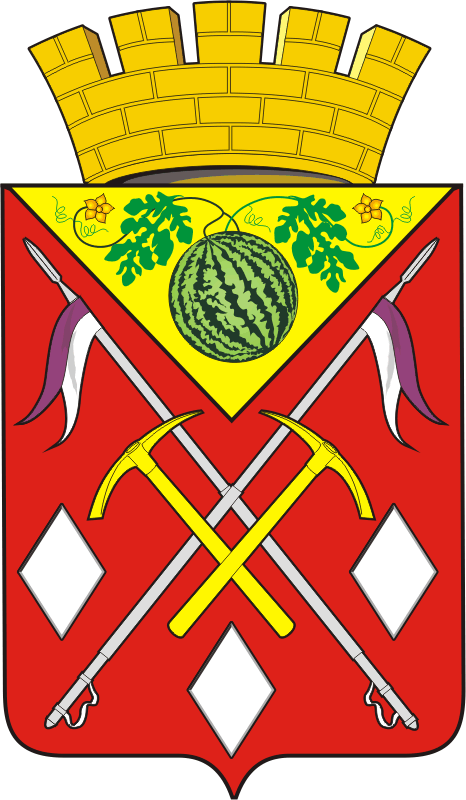 АДМИНИСТРАЦИЯМУНИЦИПАЛЬНОГО ОБРАЗОВАНИЯСОЛЬ-ИЛЕЦКИЙ ГОРОДСКОЙ ОКРУГОРЕНБУРГСКОЙ ОБЛАСТИПОСТАНОВЛЕНИЕ26.03.2019 № 617-пСлепченкоЮлия Валентиновна-председатель Единой комиссии, заместитель главы администрации  Соль-Илецкого городского округа по экономике, бюджетным отношениям и инвестиционной политикеТулаев Сергей Александрович-заместитель председателя Единой комиссии, председатель комитета экономического анализа и прогнозирования  администрации муниципального образования Соль-Илецкий городской округЧлены комиссии:Члены комиссии:Члены комиссии:НемичВалентин Михайлович-заместитель главы администрации Соль-Илецкого городского округа – руководитель аппаратаПоповИван Игоревич-начальник отдела архитектуры, градостроительства и земельных отношений администрации муниципального образования Соль-Илецкий городской округБералиева Нурслу Сансызбаевна-главный специалист отдела архитектуры, градостроительства и земельных отношений администрации муниципального образования Соль-Илецкий городской округХайбулин Рафаиль Халилович-главный специалист отдела по строительству, транспорту, ЖКХ, дорожному хозяйству, газификации и связи администрации муниципального образования Соль-Илецкий городской округЯгофарова Альбина Радиковна-ведущий специалист юридического отдела администрации муниципального образования Соль-Илецкий городской округКолесниковаОксана Анатольевна-секретарь Единой комиссии,  ведущий специалист комитета экономического анализа и прогнозирования администрации муниципального образования Соль-Илецкий городской округ СаидоваЛюция Мажитовна-секретарь Единой комиссии,  главный специалист комитета экономического анализа и прогнозирования администрации муниципального образования Соль-Илецкий городской округ